Service DefinitionThe purpose of content design is to ensure that the writing on a website meets the needs of the user as clearly, simply and quickly as possible.Service Contact DetailsService CompetenciesContent design competencies (tick all that apply): developing web content strategies writing in plain English to produce easy-to-read, accessible content writing well for an online environment strong research skills - an ability to find crucial information, inputs, statistics, insights and other aspects related to the topic excellent proofreading skills to ensure 100% error free content designing to optimise search engine results working collaboratively with subject matter experts to produce content that is factually correct, will meet the users’ needs and has been through the necessary peer review and approval processes using analytics, user research and user experience thinking to inform content designService Delivery CapabilitiesPricing Model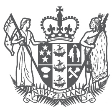 Content DesignService Framework: Consultancy and Professional Services: Digital Experience Professional Services: Content DesignCompany logoContact Name:Contact Number:Contact Email:Other CompetenciesPlease outline any other relevant competencies.Provide ExamplesLimit 1000 characters.    Please provide examples which demonstrate how you have used the competencies described above in providing content design services to your customers.Case Studies (optional)Please provide case studies (in PDF format or URL link) as supporting evidence.Resource AvailabilityPlease set out your organisation’s approach for selecting, maintaining and managing the availability of its resources so that requests from agencies can be met in a timely manner.Capability DevelopmentPlease set out your organisation’s approach for developing and maintaining the capability of its resources, including the nature and level of investment in individual resources for keeping up-to-date with trends and techniques of their respective discipline and knowledge of the Public Sector environment.Knowledge ManagementPlease set out your organisation’s approach for managing the retention and transfer of knowledge created by its resources, including: knowledge management practices that ensure transfer of knowledge within the organisation’s resources and agency staff, how resources will identify opportunities to improve agency systems and processes, and how resources will add value over and above the contracted service.SecurityPlease confirm you have a personnel vetting process which includes the New Zealand Ministry of Justice criminal record checks or equivalent, covering all staff and that this covers any sub-contractors or 3rd parties who will deliver the proposed Service(s).Standard Rate CardPlease provide your standard rate card or pricing model Pricing ModelPlease note that this pricing is indicative and final pricing will be negotiated when you conclude the SOW.Agencies will look at pricing to decide initial shortlist, so please provide meaningful info, such asRate cardBlended ratesVolume discountsOutcome based pricing options